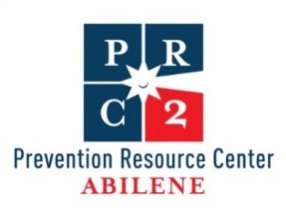 Information/Data Request FormDate:Name:Agency:Phone Number:Email:Address:City/County/Zip: Information/data requested:Purpose of information/data request:Date needed:Are you a Health and Human Services funded provider:Additional comments:____________________________________	______________PRC Staff Signature					Date____________________________________Printed NameFor any questions or comments, please contact the Regional Evaluator, Ashley Simpson, MA, at asimpson@abirecovery.org or 325-673-3503 ext.125. 